P.G. Zuidwesthoek te Sluis e.o.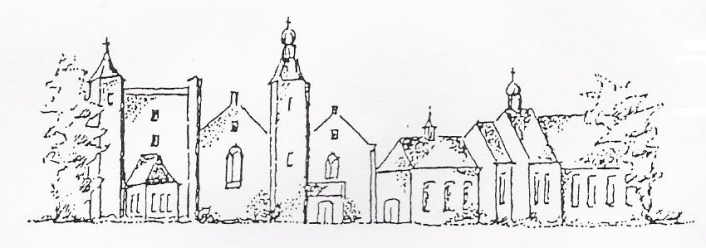 Zondag 24 juni 2018 CadzandThema: God is dichterbij dan je denktVoorganger: ds. Hans van ArkOrganist: mw Jenny Van Ark Ambtsdrager: mw Jos BakkerLector: mw Nelly VerplankeKinderkring: mw Suzanne SmitDe collecte tijdens de dienst is voor kerkrentmeesters en diaconie. De uitgangscollecte is bestemd voor st. LeergeldDe bloemen uit de dienst gaan met een groet van de gemeente naar mw Huigh- IJsebaart en de heren A.D. de Die en P. Risseeuw.Na de dienst is er koffie en thee in ‘t Zwin INTREDE  Woord van welkomAan de Paaskaars worden de tafelkaarsenontstoken.Zingen lied 970: 1Allen gaan staanZingen lied 84: 1, 6Stil Gebed, Onze hulp en GroetAllen gaan zittenZingen  lied 8 a: 1, 2, 5, 6De Tien WoordenZingen ev liedbundel no 287Heilig heilig heilig, heilig is de HeerHeilig heilig heilig, heilig is de HeerHij die zonder einde, altijd wezen zalEeuwig is en machtigHeerser van ’t heelalHeilig heilig heilig, heilig is de HeerHeilig heilig heilig, heilig is de HeerAlmacht zonder weergaLiefde immermeerHeilig heilig heilig, heilig is de HeerGebed Zingen lied 317: 1, 2, 3De kinderen gaan naar de kinderkring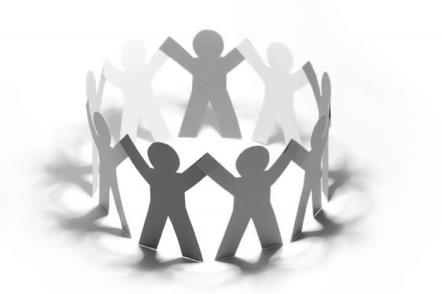 Lezingen:
Evangelie van Johannes 14: 18- 26Ik laat jullie niet als wezen achter, ik kom bij jullie terug. Nog een korte tijd en de wereld zal mij niet meer zien, maar jullie zullen mij wel zien, want ik leef en ook jullie zullen leven. Dan zul je begrijpen dat ik in mijn Vader ben, dat jullie in mij zijn en dat ik in jullie ben. Wie mijn geboden kent en zich eraan houdt, heeft mij lief. Wie mij liefheeft zal de liefde van mijn Vader en mij ontvangen, en ik zal mij aan hem bekendmaken.’ Toen vroeg Judas (niet Judas Iskariot) aan Jezus:’Waarom zult u zich wel aan ons, maar niet aan de wereld bekendmaken, Heer?’ Jezus antwoordde; ‘Wanneer iemand mij liefheeft zal hij zich houden aan wat ik zeg, mijn Vader en ik zullen bij hem komen en bij hem wonen. Maar wie mij niet liefheeft, houdt zich niet aan wat ik zeg, en wat jullie mij horen zeggen, zijn niet mijn woorden, maar de woorden van de Vader door wie ik gezonden ben. Later zal de pleitbezorger, de heilige Geest die de Vader jullie namens mij zal zenden, jullie alles duidelijk maken en alles in herinnering brengen wat ik tegen jullie gezegd heb.Kolossenzen 1: 24- 29Ik ben blij dat ik nu voor u lijd en dat ik in mijn lichaam mag aanvullen wat er nog aan Christus’ lijden ontbreekt, ten behoeve van zijn lichaam, de kerk, waarvan ik de dienaar ben. Met het oog op u heeft God mij die dienende taak toevertrouwd, opdat zijn boodschap in al haar volheid verkondigd wordt: het mysterie dat in alle eeuwen en voor generaties verborgen is geweest, maar nu aan zijn heiligen onthuld is. Aan hen heeft God bekend willen maken hoe glorierijk dit mysterie is voor alle volken: Christus is in u, hij is uw hoop op goddelijke luister. Hem verkondigen wij wanneer we iedereen waarschuwen en in alle wijsheid onderrichten, om iedereen tot volmaaktheid in Christus te brengen. Daarvoor span ik mij in en strijd ik met zijn kracht, die volop in mij werkzaam is.l. Tot zover de Schriftlezing.    Gelukkig zijn zij     die het woord van God horen     het in hun hart bewaren     en eruit leven.AmenZingen lied 905: 1, 3, 4
Verkondiging: God is dichterbij dan je denktZingen lied 885: 1, 2Dienst der gebeden met gezongen Heer ontferm Ude  kinderen komen terugCollecteAankondiging van de uitgangscollecte Inzameling van de gave Allen gaan staanSlotlied Ev. liedbundel 270 1.Ga nu heen in vrede,ga en maak het waar,wat wij hier beledensamen met elkaar.Aan uw daag’lijks leven,uw gezin, uw werk,wilt u daaraan geven,daar bent u Gods kerk.Ga nu heen in vrede,ga en maak het waar.2.Ga nu heen in vrede,ga en maak het waar,wat wij hier beledensamen met elkaar.Neem van hieruit vrede,vrede mee naar huis,dan is vanaf hedenChristus bij u thuis.Ga nu heen in vrede,ga en maak het waar.Zegengezongen amen lied 415: 3AGENDA01-07-2018: 9.30 u. dienst in Cadzand. Voorganger: mw. E. Reijnhoudt.Inzamelen van producten voor de Voedselbank.De kerkdiensten  diensten van de Zuidwesthoek worden vanaf 1 juli t/m 19 augustus gehouden in Cadzand, aanvangstijd 9.30 uur. Vanaf 15 juli t/m 19 augustus 2018 worden in Cadzand Duitstalige kerkdiensten gehouden, aanvang 11.00 uur. Op 26 augustus gezamenlijke dienst Ned/Duits, Aanvang 10.00 uur.Cadzand: Open kerk en expositie t/m 15 september, dagelijks 14.00- 17.00 uur.  Toegang vrij.   Zie ook: www.pknzuidwesthoek.nl